 № 28                                                                                                                                    08 сентября 2022 года Судом удовлетворены исковые заявления прокурора Яльчикского района об обязании администраций сельских поселений оформить декларации безопасности на гидротехнические сооруженияПрокуратурой Яльчикского района проведена проверка соблюдения требований законодательства в сфере обеспечения безопасности гидротехнических сооружений, расположенных на территории Яльчикского района.Проверкой установлено, что в собственности Новошимкусского сельского поселения Яльчикского района имеется гидротехническое сооружение – плотина на р.Малая Була у дер.Полевые Буртасы.В нарушение требований статей 9, 10 17 Федерального закона от 21.07.1997 № 117-ФЗ «О безопасности гидротехнических сооружений», а также постановления Правительства РФ от 20.11.2020 № 1892 
«О декларировании безопасности гидротехнических сооружений» отсутствует декларация безопасности вышеуказанного гидротехнического сооружения; его преддекларационное обследование безопасности не проведено; не имеется финансового обеспечения гражданской ответственности в случае возмещения вреда, причиненного в результате аварии; не организована эксплуатация гидротехнического сооружения в соответствии с разработанными и согласованными с органами федерального государственного надзора в области безопасности гидротехнических сооружений правилами эксплуатации; не обеспечена разработка и своевременное уточнение критериев безопасности; не созданы финансовые и материальные резервы, предназначенные для ликвидации аварии указанного гидротехнического сооружения.По данному факту 10.02.2022 в адрес главы администрации сельского поселения внесено представление, по результатам рассмотрения которого меры по устранению нарушений закона не приняты, в связи с чем, прокуратурой района в Яльчикский районный суд подано административное исковое заявление о признании незаконным бездействия администрации сельского поселения, выразившееся в непринятии мер по устранению нарушений и возложении обязанности по их устранению.Решением суда данное исковое заявление удовлетворено.Решение суда в законную силу не вступило.Прокурор Яльчикского района советник юстиции                                                                                 А.Н. Кудряшов_________________________________________________________________________________________      Информационный бюллетень «Вестник Яльчикского сельского поселения Яльчикского района Чувашской Республики» отпечатан в администрации Яльчикского сельского поселения Яльчикского района Чувашской Республики.      Адрес: с. Яльчики, ул. Советская, дом №2                                                               Тираж -  10 экз.   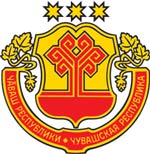 Информационный бюллетеньВестникЯльчикского сельского поселенияЯльчикского районаЧувашской РеспубликиУтвержден Решением Собрания депутатов Яльчикского сельского поселения Яльчикского районаЧувашской Республики от  01.02.2008 г. № 2/4-с